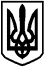 БОЯРСЬКА МІСЬКА РАДАVІI СКЛИКАННЯЧергова _____ сесія                                            РІШЕННЯ № _____/____                               ПРОЕКТ                          від ______________ 2018 року                                                                 м. БояркаПро затвердження Правил благоустроютериторії міста БояркаКеруючись Конституцією України, Законами України «Про засади державної регуляторної політики у сфері господарської діяльності», «Про місцеве самоврядування в Україні», «Про благоустрій населених пунктів», «Про рекламу», «Про забезпечення санітарного та епідемічного благополуччя населення», «Про охорону навколишнього природного середовища», «Про відходи», «Про регулювання містобудівної діяльності», «Про дорожній рух», Кодексами України, відповідно до Типових правил благоустрою території населеного пункту, затверджених Наказом Міністерства регіонального розвитку, будівництва та житлово-комунального господарства України від 27.11.2017 р. № 310, з метою забезпечення санітарного та епідемічного благополуччя населення, утримання у належному стані будівель, споруд, інженерних споруд, території та санітарного очищення м. Боярка, –БОЯРСЬКА МІСЬКА РАДАВИРІШИЛА:1. Затвердити Правила благоустрою території міста Боярка (додаються).2. Рішення сесії Боярської міської ради від 24.11.2011 року № 14/701 «Про затвердження Правил благоустрою території міста Боярка», вважати таким, що втратило чинність.3. Контроль за виконанням даного рішення покласти на заступника міського голови відповідного напрямку та на Постійну депутатську комісію Боярської міської ради з питань житлово-комунального господарства, енергозбереження та благоустрою міста. МІСЬКИЙ ГОЛОВА							        О. О. ЗАРУБІН